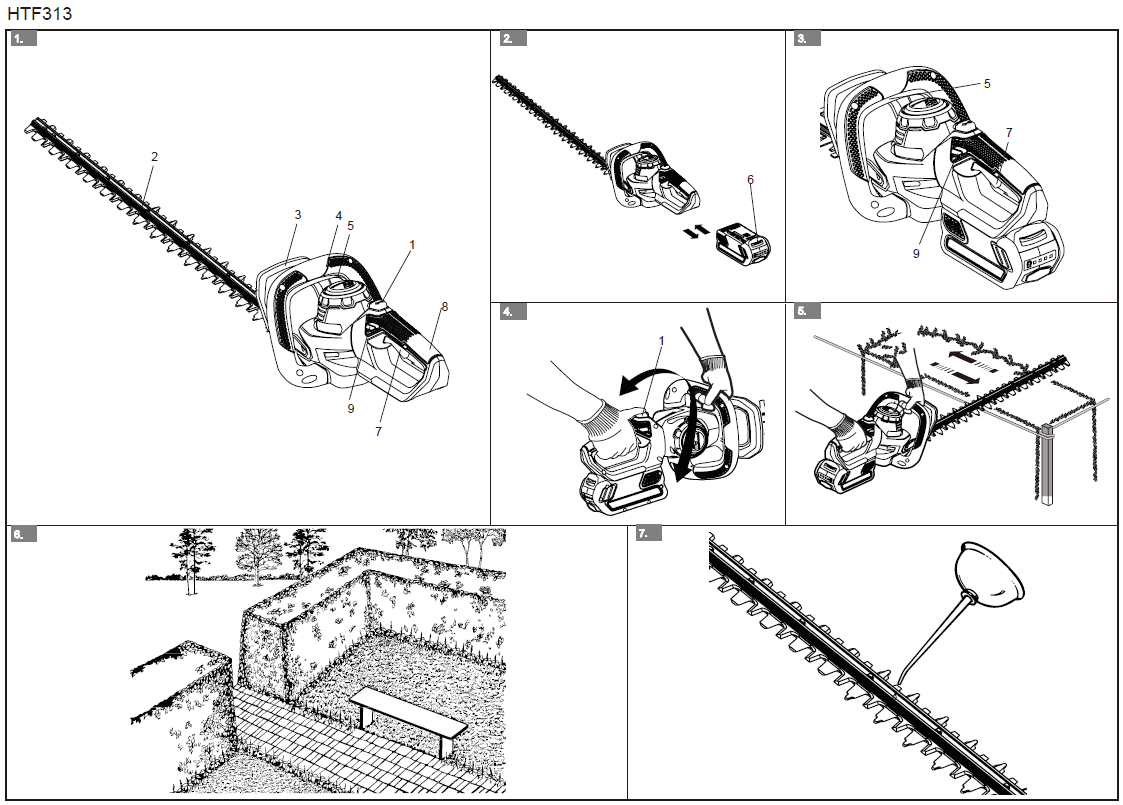 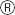 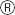 Art 2200907КУСТОРЕЗ АККУМУЛЯТОРНЫЙРУКОВОДСТВО ПОЛЬЗОВАТЕЛЯ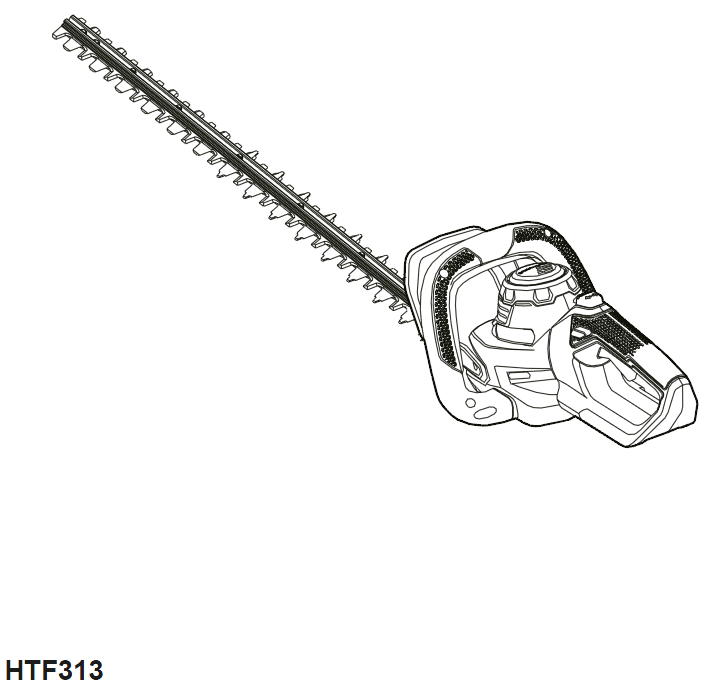  ОПИСАНИЕ УСТРОЙСТВА	Назначение устройстваДанный кусторез предназначен для обрезания и подравнивания живых изгородей и кустарников в домашних условиях. Устройство не предназначено для обрезки выше уровня плеч.Основные компоненты устройстваРисунок 1.Кнопка для поворота задней рукояткиРежущее полотноЗащитный щитокПередняя ручкаМикропереключатель	Кнопка фиксации аккумулятораКурковый выключательЗадняя ручкаКнопка блокировкиВВЕДЕНИЕБлагодарим Вас за покупку инструментов компании Greenworks! Хотелось бы отметить, что Ваше изделие было разработано и изготовлено в соответствии с высокими стандартами качества, обеспечивающими надежную, комфортную эксплуатацию устройства и безопасную работу оператора. Правильная эксплуатация является залогом безотказной работы устройства в течении многих лет.ОБЩИЕ ПРАВИЛА ТЕХНИКИ БЕЗОПАСНОСТИ ПРИ ОБРАЩЕНИИ С ЭЛЕКТРОИНСТРУМЕНТАМИСохраните инструкции по безопасной работе для дальнейшего использования и безопасной эксплуатации устройства.Термин «электроинструмент» в инструкции по технике безопасности относится к вашему электроинструменту с питанием от сети (проводной инструмент).	Безопасность рабочей зоныПоддерживайте рабочую зону в чистоте и позаботьтесь о ее надлежащем освещении. При работе при плохом освещении существует опасность травмирования.Не используйте инструмент во взрывоопасной ( с присутствием легковоспламеняющихся жидкостей, газов или пыли) среде .Электроинструменты при работе создают искры, которые могут воспламенить  взвесь из пыли  или легко воспламенимых паров.Не подпускайте к себе детей и посторонних лиц при работе с электроинструментом. Не отвлекайтесь во время работы, это может привести к потере контроля над ситуацией.ЭлектробезопасностьНе подвергайте устройство воздействию дождя или влаги. Попадание воды внутрь электроинструмента увеличивает риск поражения электрическим током.Средства индивидуальной защитыПри работе с электроинструментом будьте внимательны, следите за своими действиями и руководствуйтесь здравым смыслом. Не используйте электроинструмент, если вы устали или находитесь под воздействием наркотических средств, алкоголя или лекарственных препаратов. Невнимательность при работе с электроинструментом может в результате привести к серьезному травмированию.Используйте средства индивидуальной защиты. Всегда надевайте защитные очки. Используйте средства индивидуальной защиты, такие как противопылевую маску, не скользящую защитную обувь, шлем-каску, или средства защиты органов слуха в соответствующих условиях для снижения опасности травмированияПредотвращайте случайный запуск устройства. Перед подключением к источнику питания и / или аккумуляторному блоку, а также при поднятии или переносе электроинструмента убедитесь в том, что выключатель находится в отключенном положении Перенос электроинструментов с активированным  выключателем  может привести к несчастному случаю.Удалите любые регулировочные или гаечные ключи перед включением питания устройства. Гаечный или регулировочный ключ, прикрепленный к вращающейся части электроинструмента, может привести к травмированию.Не прилагайте чрезмерных усилий. Оператор должен быть способен удерживать равновесие, а его ноги должны иметь надежную опору. Правильная опора и равновесие позволяют лучше контролировать электроинструмент в непредвиденных ситуациях.Правильно одевайтесь. При работе с устройством не надевайте просторную одежду или ювелирные изделия. Держите волосы, одежду и перчатки вдали от движущихся частей. Свободная одежда, украшения или длинные волосы могут быть захвачены движущимися частями устройства.Если устройства имеют подключаемые аксессуары для вытяжки и сбора пыли, их следует подключить и использовать надлежащим образом. Использование аксессуаров для сбора пыли поможет предотвратить связанные с ней опасности.Использование электроинструментов и уход за нимиНе прилагайте чрезмерных усилий при работе с электроинструментом. Используйте соответствующий по  выходным характеристикам электро-инструмент для достижения ваших целей. Соответствие  характе-ристик  инструмента  поставленной задаче   позволит лучше выполнить требуемую работу.Не пользуйтесь электроинстру-ментом, если выключатель не включает и не выключает устройство. Электроинструмент, который не контролируется с помощью выключателя, является источником потенциальной опасности и должен быть отремонтирован.Выньте вилку из источника питания и / или аккумуляторный блок из электроинструмента перед проведением регулировки, заменой аксессуаров или перед размещением электроинструментов на хранение. Такие превентивные меры снижают риск случайного запуска электроинструмента.Храните отключенные электро-инструменты в местах не доступных для  детей ,  не позволяйте лицам, которые незнакомы с  данными инструкциями, эксплуатировать устройства. Инструменты могут являться источником повышенной   опасности для окружающих  в руках неподготовленных пользователей.Поддержание работоспособности электроинструментов. Проверьте электроинструменты на смещение или защемление движущихся частей, поломку компонентов и учтите любые другие условия, которые могут повлиять на работу устройств. Перед использованием электроинструмента выполните ремонт в случае его повреждения. Причиной многих несчастных случаев становится неправильное обслуживание инструментов. Поддерживайте режущие части устройства в остром и чистом состоянии. Надлежащая заточка режущих компонентов  позволит избежать их блокировки (застревания)  во время  работы и гарантирует удобство эксплуа-тации.Используйте электроинструмент, аксессуары, наконечники инструмента и т.д. в соответствии с данными инструкциями, принимая во внимание  условия эксплуатации  и характер выполняемой работы. Использование инструмента не по назначению может привести к опасной ситуации.Использование и уход за аккумулятором устройства.Заряжайте аккумулятор с использованием штатного зарядного устройства, поставляемого произво-дителем. Использование не штатного зарядного устройства, , может привести к его возгоранию при использовании  с  батареей иного вольтажа или конструкции.Используйте электроинструменты только со штатными аккумуляторами . Использование любых других аккумуляторов может привести к получению травмы и пожару.Если аккумуляторный блок не используется, храните его вдали от металлических предметов, таких как канцелярские скребки, монеты, ключи, гвозди, винты или другие небольшие металлические объекты, которые могут замкнуть его контакты друг с другом. Закорачивание контактов аккумулятора может привести к ожогам или пожару.В жестких условиях эксплуатации, электролит может выделяться из аккумулятора; избегайте контакта с ним. При случайном контакте с электролитом, смойте его мылом и водой. Если электролит попал в глаза, незамедлительно обратитесь за медицинской помощью. Элетролит, вытекающий из аккумулятора, может вызвать раздражение или ожоги.Сервисное обслуживаниеТехническое обслуживание инструмента должно выполняться только квалифицированным обслуживающим персоналом с использованием оригинальных запасных частей. Это гарантирует безопасную работу электроин-струмента.МЕРЫ ПРЕДОСТОРОЖНОСТИ ПРИ РАБОТЕ С КУСТОРЕЗОМ  Держите все части тела вдали от режущего полотна. Не удаляйте отрезанные части кустов и не держите кусты, которые следует обрезать, во время движения лезвий. Лезвия двигаются по инерции после выключения устройства. Убедитесь, что выключатель находится в  положении «выкл» , когда необходимо произвести удаление  опилок  из компонентов режущего полотна. . Невнимательность при работе с электроинструментом может привести к серьезным травмам.Переносите кусторез удерживая его за рукоять , убедившись , что режущее полотно находится в неподвижном состоянии . При транспортировке или хранении кустореза всегда устанавливайте чехол на  режущее полотно. Надлежащее обращение с кусторезом минимизирует  риск получения  травмы .Удерживайте электроинструмент за изолированные  части поверхностей рукоятей , при эксплуатации в тех случаях, когда режущий инструмент может войти в контакт со скрытой проводкой. Контакт режущего полотна с «проводкой под напряжением» может привести к появлению напряжения на металлических частях и, как следствие, к поражению током оператора устройстваПри работе с кусторезом соблюдайте меры предосторожности в зоне прохождения электрических кабелей. Во время работы кабель может быть скрыт в кустах и его можно случайно перерезать лезвием.СИМВОЛЫ, РАЗМЕЩЕННЫЕ НА ДАННОМ УСТРОЙСТВЕНа данном устройстве могут быть размещены некоторые из следующих символов. Необходимо ознакомиться с ними и понять их значение. Эта информация повысит качество вашей работы с устройством и сделает ее более безопасной.СИМВОЛЫ РИСКАСигнальные слова, указывающие на степень риска, связанную с использованием данного устройства, а также их значения.УТИЛИЗАЦИЯУСТАНОВКАРаспаковка устройстваОткройте упаковку.Прочтите руководство пользователя, входящее в комплект поставки.Извлеките устройство из коробки.Утилизируйте коробку и упаковку в соответствии с местными нормативами.Установка аккумуляторного блокаРисунок 2.Совместите подъемные выступы на аккумуляторном блоке с пазами в аккумуляторном отсеке.Задвигайте аккумулятор внутрь аккумуляторного отсека, пока он не будет зафиксирован в нужном положении.Фиксация в нужном положении будет сопровождаться хорошо слышимым щелчком.Снятие аккумуляторного блокаРисунок 2Нажмите и удерживайте кнопку фиксации аккумулятора.Выньте аккумуляторный блок из устройства.ЭКСПЛУАТАЦИЯИспользуйте перчатки для  установки , очистки и демонтажа к лезвия.Не вставляйте пальцы в выемки батареепримника – это может привести к их порезам.Не прикасайтесь к лезвию, пока не извлечете аккумуляторную батарею.Не используйте устройство, если режущее полотно повреждено или изношено. Удалите все предметы, такие как шнуры, светильники, провода или веревки, которые могут запутаться в режущем полотне и вызвать риск травмирования.Запуск устройстваРисунок 3Нажмите и удерживайте микропереключатель одной рукой.Нажмите курковый выключатель и кнопку блокировки другой рукой.Отпустите кнопку блокировки.Остановка устройстваРисунок 3Отпустите курковый выключатель для остановки устройства.Поворот задней рукояткиРисунок 4Вы можете использовать кнопку для поворота рукоятки, чтобы отрегулировать положение задней рукоятки. Предусмотрено 5 различных положений, чтобы облегчить обрезку живых изгородей.Поместите устройство на ровную и гладкую поверхность.Нажмите кнопку для поворота рукоятки и поверните заднюю рукоятку.Отпустите кнопку, пока она не зафиксируется на своем месте.ТЕХНИЧЕСКОЕ ОБСЛУЖИВАНИЕЧистка устройстваДля чистки устройства используйте влажную ткань, смоченную мягкодействующим моющим средством.Удалите влагу с помощью сухой ткани.Для чистки вентиляционных отверстий используйте небольшую щетку.Смазка лезвияДля повышения эффективности и срока службы лезвий, тщательно смазывайте их после каждого рабочего сеанса:Поместите устройство на ровную и гладкую поверхность.Используйте мягкую ткань для чистки лезвий и щетку для удаления грязи.Для смазки режущего полотна нанесите на его верхнюю кромку тонкий слой масла.ХРАНЕНИЕ УСТРОЙСТВАИзвлеките аккумулятор.Дайте двигателю остыть.Проверьте, что нет ослабленных или поврежденных компонентов. При необходимости замените поврежденные компоненты, затяните ослабленные винты и болты или обратитесь за помощью в авторизированный сервисный центр.Храните устройство в прохладном и сухом помещении.ПОИСК И УСТРАНЕНИЕ НЕИСПРАВНОСТЕЙТЕХНИЧЕСКИЕ ХАРАКТЕРИСТИКИГАРАНТИЯСрок гарантийного обслуживания на инструменты ТМ GREENWORKS TOOLS составляет: - 2 года (24 месяца) для изделий, используемых владельцами для личных (некоммерческих) нужд; - 1 год (12 месяцев) для всей профессиональной техники серии 82В, а также всех аккумуляторных ручных инструментов серии 24В (шуруповёртов, дрелей, лобзиков, циркулярных пил, гайковертов, фонарей, многофункциональных инструментов, ручных пылесосов, шлифовальных машин и др.), используемых в коммерческих целях и объемах; - 1 год (12 месяцев) для всех аккумуляторных батарей (АКБ), используемых с профессиональными инструментами серии 82В и всеми иными аккумуляторными инструментами, используемыми в коммерческих целях и объемах (если иное не указано в специальном контракте между ООО «ГРИНВОРКСТУЛС» и Покупателем). - 2 года (24 месяца) для аккумуляторных батарей (АКБ), используемых для личных (некоммерческих) нужд.  Гарантийный срок исчисляется с даты продажи товара через розничную торговую сеть. Эта дата указана в кассовом чеке или ином документе, подтверждающем факт приобретения инструмента или АКБ. В случае устранения недостатков в течение гарантийного срока, гарантийный срок продлевается на период, в течение которого он не использовался потребителем. Гарантийные обязательства не подлежат передаче третьим лицам.  ОГРАНИЧЕНИЯ.  Гарантийное обслуживание покрывает дефекты, связанные с качеством материалов и заводской сборки инструментов TM GREENWORKS TOOLS. Гарантийное обслуживание распространяется на   инструменты, проданные на территории РФ начиная с 2015 года, имеющие Гарантийный Талон или товарный чек, позволяющий произвести идентификацию изделия по модели, серийному номеру, коду или дате производства и дате продажи. Гарантия Производителя не распространяется на следующие случаи: 1. Неисправности инструмента, возникшие в результате естественного износа изделия, его узлов, механизмов, а так же принадлежностей, таких как: электрические кабели, ножи и режущие полотна, приводные ремни, фильтры, угольные щетки, зажимные устройства и держатели; 2. Механические повреждения, вызванные нарушением правил эксплуатации или хранения, оговорённых в Инструкции по эксплуатации; 3. Повреждения, возникшие вследствие ненадлежащего использования инструмента (использование не по назначению); 4. Повреждения, появившиеся в результате перегрева, перегрузки, механических воздействий, проникновения в корпус инструмента атмосферных осадков, жидкостей, насекомых или веществ, не являющихся отходами, сопровождающими его применение по назначению (стружка, опилки); 5. Повреждения, возникшие в результате перегрузки инструмента, повлекшей одновременный выход из строя 2-х и более компонентов (ротор и статор, электродвигатель и другие узлы или детали). К безусловным признакам перегрузки изделия относятся, помимо прочих, появление: цветов побежалости, деформации или оплавления деталей и узлов изделия, потемнения или обугливания изоляции, повреждения проводов электродвигателя под воздействием высокой температуры; 6. Повреждения, возникшие из-за несоблюдения сроков технического обслуживания, указанных в Инструкции по эксплуатации; 7. Повреждения, возникшие из-за несоответствия параметров питающей электросети требованиям к электросети, указанным на инструменте; 8. Повреждения, вызванные очисткой инструментов с использованием химически агрессивных жидкостей; 9. Инструменты, прошедшие обслуживание или ремонт вне авторизованного сервисного центра (АСЦ) GREENWORKS TOOLS; 10. Повреждения, появившиеся в результате самостоятельной модификации или вскрытия инструмента вне АСЦ; 11. Ремонт, произведенный с использованием запчастей, сменных деталей или дополнительных компонентов, которые не поставляются ООО «ГРИНВОРКСТУЛС» или не одобрены к использованию этой компанией, а также на повреждения, появившиеся в результате использования неоригинальных запчастей; ГАРАНТИЙНОЕ ОБСЛУЖИВАНИЕ. Для устранения неисправности, возникшей в течение гарантийного срока, Вы можете обратиться в авторизованный сервисный центр (АСЦ) GREENWORKS TOOLS или к официальному дистрибьютору компании, указанному в Инструкции, а также на сайте www.Greenworkstools.ru., Основанием для предоставления услуги по гарантийному обслуживанию в рамках данных гарантийных обязательств является правильно оформленный гарантийный талон, содержащий информацию об артикуле, серийном номере, дате продажи инструмента, заверенный подписью и печатью  Продавца.  Если будет установлено, что поломка инструмента связана с нарушением гарантийных условий производителя, то Вам будет предложено произвести платное обслуживание в одном из АСЦ GREENWORKS TOOLS. Настоящие гарантийные обязательства подлежат периодическим обновлениям, чтобы соответствовать новой продукции компании. Копия последней редакции гарантийных обязательств будет доступна на сайте www.greenworkstools.eu и на русскоязычной версии сайта www.greenworkstools.ru.Официальный Сервисный Партнер TM GREENWORKS TOOLS в России – ООО «Фирма Технопарк»: Адрес:  Российская Федерация, г. Москва, улица Гвардейская, дом 3, корпус 1. Горячая линия: 8-800-700-65-25.  ДЕКЛАРАЦИЯ СООТВЕТСТВИЯ ЕСИмя и адрес производителя: Имя:	Гангжоу Глоуб Ко лтд. (Changzhou Globe Co., Ltd.)Адрес: 	No. 65 (3-4) Xinggang Rd., Zhonglou Zone, Changzhou 213101 China (Китай).Имя и адрес лица, авторизированного для компиляции технического файла：Имя:	Петер Сёдерстрём (Peter Söderström)Адрес: 	Propellergatan 1, 211 15 Malmö, Sweden (Швеция)Настоящим мы заявляем, что данный продукт Категория:	 КусторезМодель:	2200907Серийный номер:	Обратитесь к табличке заводских характеристик устройстваДата изготовления:Обратитесь к табличке заводских характеристик устройства•	соответствует требуемым положениям Директивы по механическому оборудованию 2006/42/EC.•	соответствует требуемым положениям следующих ЕС-директив:•	2014/30/EU (Директива по электромагнитной совместимости)•	2000/14/EC (Директива по шумам) вкл. изменения(2005/88/EC)Кроме того, мы заявляем, что следующие (части/пункты) Европейских гармонизированных стандартов используют:•	EN 60745-1; EN 60745-2-15; EN ISO 3744; ISO 11094; EN 55014-1; EN 55014-2Измеренный уровень мощности звука		90.8 дБ(A)Гарантированный уровень акустической мощности	94 dB(A)Метод оценки соответствия для Приложения V / Директивы 2000/14/ EC ЕСМашины и оборудование для коммунального хозяйства: кусторезы, торговых марок «Greenworks Tools», «Greenworks» соответствуют требованиям технических регламентов:- № TP TC 010/2011 «О безопасности машин и оборудования»,- № TP TC 004/2011 «О безопасности низковольтного оборудования»,- № ТР 020/2011 «Электромагнитная совместимость технических средств».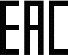 Изготовитель: «Чанчжоу Глоуб Ко., Лтд.»Адрес: 213000, Китайская Народная Республика, провинция Цзянсу, округ Чанчжоу, район Чжунлоу, шоссе Тсинганг, 65.Страна производства: Китай.Официальное представительство и импортер в Российской Федерации и странах СНГ: Общество с ограниченной ответственностью «ГРИНВОРКСТУЛС ЕВРАЗИЯ» (краткое название ООО «ГРИНВОРКСТУЛС»Адрес: 119049, Российская Федерация, город Москва, Якиманский переулок, д.6. Телефон: +7-495- 221-8903ДАННЫЕ О СЕТИ АСЦ ГРИНВОРКСИмпортер в РБ: Совместное предприятие СКАНЛИНК-ООО г. Минск, 4-ый пер. Монтажников д. 5-16    т. 234-99-99 факс 238-04-04 opt@scanlink.byЗапрещается выбрасывать электроинструмент вместе с бытовыми отходами!Электроинструмент, отслуживший свой срок и не подлежащий восстановлению, должен утилизироваться согласно нормам, действующим в стране эксплуатации.В других обстоятельствах:не выбрасывайте электроинструмент вместе с бытовым мусором;рекомендуется обращаться в специализированные пункты вторичной переработки сырья.Дата производства указана на этикетке устройства в формате: Месяц / Число / Год.ВНИМАНИЕ!!!В случае прекращения электроснабжения либо при отключении инструмента от электросети снимите фиксацию (блокировку) выключателя и переведите его в положение «Выключено» для исключения дальнейшего самопроизвольного включения инструмента. ПРЕДУПРЕЖДЕНИЕ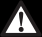 Прочтите все правила техники безопасности и инструкции. Несоблюдение предупреждений и невыполнение инструкций может привести к поражению электрическим током, пожару и / или серьезному травмированию.СимволОбъяснение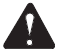 Предупреждения, влияющие на безопасность оператора.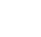 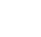 Прочтите  и используйте устройство в полном соответствии с  инструкциями по  безопасной эксплуатации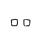 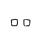 Надевайте средства защиты глаз и органов слуха.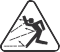 Обрезаемые ветви  могут нанести  реверсивный удар по оператору или оборудованию . Это может привести  к травмированию оператора  или повреждению имущества. Используйте защитную одежду и обувь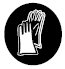 Надевайте перчатки, предназначенные для тяжелых видов работ .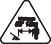 Держите посторонних на расстоянии не менее 15 метров от рабочей зоны .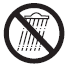 Не подвергайте устройство воздействию влаги (дождя).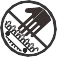 Опасность - держите руки и ноги вдали от лезвия устройства.СИМВОЛСИГНАЛЬ-НОЕ СЛОВООБЪЯСНЕНИЕ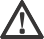 ОПАС-НОСТЬУказывает на чрезвычайно опасную ситуацию, которая, если ее не предотвратить, может послужить причиной смертельного случая или жизненно опасной травмы.ПРЕДУПРЕ-ЖДЕНИЕУказывает на возможно опасную ситуацию, которая, если ее не предотвратить, может стать причиной смертельного случая или жизненно опасной травмы.ВНИМАНИЕУказывает на возможно опасную ситуацию, которая, если ее не предотвратить, может стать причиной умеренно опасной травмы или травмы средней тяжести.ВНИМАНИЕ(Без символа предупреждения об опасности) Указывает на ситуацию, которая может стать причиной возникновения повреждения оборудования или материалов.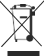 Отдельный сбор отходов. Данное устройство не предназначено для утилизации в числе обычных бытовых отходов. Поэтому, если возникает необходимость в замене устройства или утилизации (когда в его использовании больше нет необходимости), не следует размещать его среди обычных бытовых отходов. Данное устройство должно утилизироваться отдельно.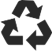 Отдельный сбор использованных устройств и упаковки позволит отправить материалы на переработку для повторного применения. Использование переработанных материалов помогает предотвратить загрязнение окружающей среды и снижает требования к исходным материалам.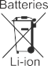 По истечении срока годности аккумуляторы необходимо утилизировать с соблюдением определенных мер предосторожности для окружающей среды. Аккумулятор содержит материалы, представляющие опасность как для людей, так и для окружающей среды. В связи с этим необходимо обеспечить удаление и утилизацию данных материалов на специальном оборудовании, предназначенном для переработки литий-ионных аккумуляторов. ПРЕДУПРЕЖДЕНИЕУстройство поставляется в собранном виде. ПРЕДУПРЕЖДЕНИЕ•	Не эксплуатируйте устройство, если его детали имеют повреждения.•	Не эксплуатируйте устройство, если отсутствуют некоторые компоненты.•	Если компоненты повреждены или отсутствуют, обратитесь в сервисный центр. ПРЕДУПРЕЖДЕНИЕ•	Если аккумулятор или зарядное устройство были повреждены, их необходимо заменить.•	Перед установкой или удалением аккумулятора выключите устройство и подождите, пока двигатель не остановится.•	Прочтите, изучите и соблюдайте требования инструкции по эксплуатации аккумулятора и зарядного устройства. ПРЕДУПРЕЖДЕНИЕЕсли лезвие вошло в контакт с  электрическим проводом  или кабелем  электропередач, НЕ ПРИКАСАЙТЕСЬ К ЛЕЗВИЮ! ОНО МОЖЕТ НАХОДИТЬСЯ ПОД НАПРЯЖЕНИЕМ И ПРЕДСТАВЛЯЕТ ОПАСНОСТЬ. Выполните нижеуказанные мероприятия:1.	Удерживайте устройство за изолированные рукоятки или опустите устройство вниз и направьте в сторону от себя.2.	Отключите электрическое питание от поврежденной линии или шнура, прежде чем пытаться освободить лезвие. ПРЕДУПРЕЖДЕНИЕУдерживайте устройство обеими руками во время его работы. ВНИМАНИЕНе допускайте, чтобы тормозная жидкость, бензин, материалы на основе нефти попадали на пластмассовые детали. Химические вещества могут привести к повреждению пластмассовых деталей и сделать устройство непригодным для эксплуатации. ВНИМАНИЕНе используйте сильные растворители или моющие средства для очистки пластмассового корпуса или компонентов. ПРЕДУПРЕЖДЕНИЕПеред началом технического обслуживания извлеките аккумуляторный блок. ПРЕДУПРЕЖДЕНИЕДержите устройство и двигатель свободными от листьев, веток или излишков смазки, чтобы предотвратить возникновение пожара. ПРИМЕЧАНИЕ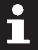 Рекомендуется использовать масло без примесей. ПРИМЕЧАНИЕОчистите устройство перед хранением.ПроблемаВозможная причинаРешениеДвигатель не запускается, когда нажат курковый выключатель.Аккумуляторная батарея не плотно установлена.Убедитесь, что аккумуляторная батарея плотно установлена в устройство.Двигатель не запускается, когда нажат курковый выключатель.Аккумуляторный блок разряжен.Зарядите аккумулятор.Устройство выделяет дым во время работы.Устройство повреждено.1.	Немедленно остановите устройство.2.	Извлеките аккумулятор.3.	Обратитесь в сервисный центр.Двигатель включен, но лезвия не двигаются..Устройство повреждено.Не используйте устройство и обратитесь в сервисный центр.Двигатель включен, но лезвия не двигаются..Лезвия заблокированы.Извлеките аккумуляторную батарею, затем устраните засорение лезвий.Устройство издает чрезмерный шум и/или сильно вибрирует во время работы.Компоненты не закручены.Остановите устройство.Выньте аккумуляторную батарею.Осмотрите его на наличие повреждений.Выполняйте проверку и затяжку крепежных элементов устройства.Устройство издает чрезмерный шум и/или сильно вибрирует во время работы.Компоненты повреждены.Не используйте устройство и обратитесь в сервисный центр.Напряжение40 ВСкорость вращения без нагрузки2800(±10%) /минСкорость перемещения лезвия2800(±10%) / минДлина лезвия610 ммМощность резания27 ммВес (без аккумулятора)2,68 кгИзмеренный уровень звукового давления80 дБ(A), k=3.0Измеренный уровень мощности звука90,8 дБ(A), k=3.0Гарантированный уровень мощности звука94 dB(A)Уровень вибрации<2.5 м/с2Коэффициент погрешности К1.5 м/с2№ п/пОрганизацияГородАдресТелефон1ООО "Мастер-Класс"г. Астрахань414014, Астраханская обл, Астрахань г, Ярославская ул, дом № 348(8512)7591112ООО "Айсберг-Сервис"г. Барнаул656037, г. Барнаул, ул. Северо-Западная д. 548(385)23620023ИП Гринев А.А.г. Брянск241019, Брянская обл, Брянск г, Красноармейская ул, дом № 93А8(953)28158294ООО Интертулс -ДВ-  СЦ Молоток г. Владивосток 690016, Приморский край, г. Владивосток, ул. Борисенко, дом № 34.8 (423) 26375025ООО «СК Славяне»г. Волгоград400107, г.Волгоград, ул.Рионская, д.8А8(8442) 3640506ООО «СК Славяне»г. Волжский404130, Волгоградская обл. г. Волжский, пр. им. Ленина 308М оф. 18(909) 39102517ИП Семенов А.Ю.г.Воронеж394026, Воронежская обл, Воронеж г, Текстильщиков ул, дом № 2, корпус "з"8 (473)26196358ИП Салахов г.Екатеринбург 620026, г.Екатеринбург, ул. Р.Люксембург, 67А8(343)2519494   9ООО "Арсенал" г. ЖелезногорскКурская область г. Железногорск, ул. Дмитрова 268(960)684100110ИП Васильев А.С.г. Иркутск664003, Иркутская обл, Иркутск г, Киевская ул, дом № 34А8(908)661053811ООО «Сервис Тех Центр» г. Казань 420136, ул.Маршала Чуйкова, д.25, пом.1002(843)5254415, моб. 8917913357012ООО "Кпасное Колесо" г. Калининград 236008,г.Калининград,ул.Достоевского,д 218(929)166110713ИП Обухова Марина Сергеевнаг. Краснодар353217 Краснодарский край, Динской район пос. Южный ул. Северная д. 8А8 (861) 272888814ИП Конарев В.А.г.Краснодар350910, Краснодарский край, Краснодар г, Новый пер, дом № 23 8(918) 193 84 48 15ООО СЦ "База"г.Красноярск660056, г.Красноярск, ул. Березина, д.1, территория Троллейбусного Депо8(391) 223500616ИП Кухарчук Т.П.г. Комсомольск-на-Амуре681005, Хабаровский край, Комсомольск-на-Амуре г, Павловского ул, дом № 38 (4217) 31-80-0017ИП Куракин М.Н.г. Кемеровог.Кемерово, ул.Двужильного 7к2ст1 рынок «Привоз»8 (3842) 90140018ООО "Фирма Технопарк" г.Москва121471,Москва, ул. Гвардейская д 3,к 18(8007)00652519ИП Овод С.П.г. Магнитогорск455034, Челябинская обл., Магнитогорск г, Зеленый лог ул, дом № 568(351)940441220ИП Царева Н.П.г. Мурманск183031, Мурманская обл, Мурманск г, Свердлова ул, дом № 9 Б8 (953)300-193221ИП Кондратьев Владимир Леонидовичг.Нижний Новгород603074, Нижний Новгород г, Сормовское ш, дом № 1 «Б», оф.1 институт и метро Буревестник 8 (831) 257-79-54    8 908 16 70 24922ИП Куракин М.Н.г.Новосибирск 630024 Новосибирская обл. г. Новосибирск ул. Ватутина дом 44/1 корп.198(383) 399010923ИП Задорожная К.В.г. Омск644022, Омская обл., Омск г, Сакена Сейфуллина, дом № 408(3812) 50206024ООО "Арсенал"г.Орёл302004, г. Орел ул. 1-я Курская д.838 ( 4862 ) 54-12-12 доб 132, 8-960-650-30-0025ООО "Арсенал"г. Орёл302029, г. Орел Московское шоссе д.126б 8(4862) 200758, 8(962)482966626ООО «Территория сервиса»г. Пермь614064, Пермь, Чкалова, 7Е офис 102                              8 (342)259447927ООО "Куб"г. Пермь614064, Пермь г, Героев Хасана ул, дом № 558 (342)202049028ООО "С-ФК"г. Рязань390000, Рязань, ул. Садовая, д.338(4912) 282016, 92347229ИП Холод г. Ростов на Дону 344010, Ростов-на-Дону г., Нансена ул., 1408(863) 2790305 30ООО "Электра" г.Санкт Петербург 190013,  г, Санкт-Петербург, , Заставская ул. Д. 308(812)740358731ООО "Интер Электро" г. Самара 443052, Самарская обл, Самара г, Псковская, дом № 258(846) 9552414 32ИП Колоколов Дмитрий Владимировичг. Самара 443058, г. Самара, Физкультурная, дом № 17, 1этаж8(846)990544633ИП Никитина Н.В.г. Саратов410015, Саратовская обл, Саратов г, Пензенская ул, дом № 48 (8452)54141834ООО "Профинструмент"г. Северодвинск164500, Архангельская обл, Северодвинск г, Никольская ул, дом № 78(911) 672177035ИП Романов Р.А.г.Тула300005 ,г.Тула , ул. Павшинский мост , д 2,  (4872)790190, моб. +7980722925336ООО "Технодок"г.Тюмень625048, Тюмень, ул. Салтыкова-Щедрина, 58/2:83 452 215 66937ИП Вологжин Григорий Сергеевичг. Уфа450022, Уфа г, Менделеева ул, дом № 1538(347) 279-90-7038ИП Апалькова Д.П.г.Челябинск454138, Челябинская область, г. Челябинск, ул. Молодогвардейцев, дом № 78(351) 267-50-0139ООО Ламед г Алмааты  Казахстан Алматы қ., Березовский көш. 3А, 050060 8 (727) 244-64-46  8(727) 293-34-5340СП "Сканлинк"-ОООг. Минск220019, Республика Беларусь, г. Минск, пер. Монтажников 4-й, дом № 5-168(017) 234-99-99